MANIFESTAZIONE DI INTERESSEPer l’assunzione a tempo pieno e indeterminato di n.1 Istruttore Direttivo Tecnico  ex categoria  D  e dal 01/04/2023: area dei Funzionari ed Elevata qualificazione ---, mediante l’utilizzo di graduatorie approvate da altri enti di cui all’art. 1, comma 2,  d.lgs. n. 165/2001  relative a concorsi espletati per la copertura a tempo indeterminato IL RESPONSABILE DEL PERSONALE In esecuzione: - della deliberazione di Giunta Comunale di approvazione del Piano dei fabbisogni di personale  n.148 del 07.12.2023 per il triennio 2023-2025_; - della determinazione dirigenziale di approvazione dello schema della presente manifestazione di interesse n. 2 (registro del settore programmazione finanziaria) del 02.01.2024;  -della determinazione della COSFEL  del 14.12.2023 di approvazione deliberazione di Giunta Comunale  n.148 del 07.12.2023 per il triennio 2023-2025- della deliberazione di Giunta Comunale n 170 del  22.12.2023 di presa atto della determinazione COSFEL  del 14.12.2023 relativa all’approvazione della delibera di G.C. n.148 del 07.12.2023 Visto il vigente Regolamento sull’Organizzazione degli Uffici e Servizi dell’Ente.Visto il vigente Regolamento sull’utilizzo delle graduatorie degli idonei di altri Enti Locali RENDE NOTOE’ indetta la procedura per la copertura,  di un posto di n.1 Istruttore Direttivo Tecnico  ex categoria  D  e dal 01/04/2023: area dei funzionari ed elevata qualificazione mediante utilizzo di idonei nelle graduatorie, in corso di validità, approvate da altri Enti locali limitati a Regioni,Provincie e Comuni,di cui all’art. 1, comma 2,  D.Lgs n. 165/2001 e ss. mm. e ii.,  relative a concorsi espletati per la copertura a tempo indeterminato .Per il posto in oggetto è stata inoltrata istanza ai sensi dell’art. 34-bis del D.Lgs n. 165/2001 e ss.mm. e ii per mezzo di nota prot.23814 del 09.11.2023, ad oggi (02.01.2024) con esito negativo o infruttuoso della predetta mobilità obbligatoria.Il Comune di Montalto Uffugo garantisce parità e pari opportunità tra uomini e donne per l’accesso al lavoro ed il trattamento sul lavoro.Art. 1 -  Requisiti Possono presentare domanda di manifestazione di interesse i soggetti collocati tra gli idonei, non assunti, in graduatorie concorsuali, in corso di validità, approvate da altre pubbliche amministrazioni di cui all’art. 1, comma 2,  D. Lgs n. 165/2001 e ss.mm. e ii., relative a concorsi espletati per la copertura a tempo  indeterminato del posto del medesimo profilo professionale. La graduatoria deve essere riferita all’espletamento di procedura di selezione per la copertura di posto a tempo indeterminato del profilo professionale corrispondente a quello che si intende ricoprire. Art. 2 -  Contenuto manifestazione di interesse La domanda, (allegato “1”) a pena di esclusione, deve essere sottoscritta e corredata da copia di documento di riconoscimento e curriculum vitae et studio rum redatto in formato europeo datato e sottoscritto. Il candidato dovrà dichiarare sotto la propria personale responsabilità, pena l’esclusione:il cognome e il nome;il luogo e la data di nascita;il codice fiscale;la residenza anagrafica;di aver preso visione dell’avviso e di accettarne le norme in esso contenute;la cittadinanza italiana ovvero di uno degli Stati dell’Unione Europea;il possesso dei diritti civili e l’iscrizione nelle liste elettorali;di essere idoneo/a in graduatoria concorsuale per l’assunzione a tempo indeterminato e ____________per il profilo per il quale si manifesta l’interesse;l’Ente che ha approvato la graduatoria, la data di approvazione, la posizione tra gli idonei/e occupata nella graduatoria;di non essere stato/a destituito/a, per qualsiasi motivo, da un rapporto di impiego con la pubblica amministrazione;di non trovarsi nella condizione di inconferibilità e/o incompatibilità di cui al D. Lgs. n. 39/2013 e s.m.i.;di non essere stato condannato, anche con sentenza non passata in giudicato, per i reati contro la pubblica amministrazione;di essere in possesso dell’idoneità psico-fisica all’impiego;di essere in posizione regolare nei confronti dell’obbligo di leva (solo peri candidati di sesso maschile nati entro il 31.12.1985); di autorizzare il trattamento dei dati forniti con la domanda di partecipazione.Tutti i requisiti devono essere posseduti alla data di scadenza del termine stabilito nel presente avviso. Art. 3 - Termini e modalità di presentazione della domanda La manifestazione di interesse dovrà essere presentata, a pena di inammissibilità, entro  il GIORNO 22.01.2024  e quindi  almeno entro 15 giorni dalla pubblicazione del presente avviso sul sito istituzionale del Comune di Montalto Uffugo , albo pretorio on line nonché su Amministrazione trasparente – sezione bandi e concorsi in atto.La manifestazione di interesse dovrà essere trasmessa tramite posta elettronica certificata, solo da casella di posta elettronica certificata personale, all’indirizzo protocollo.montaltouffugo@certificatamail.it  riportando  nell’oggetto la seguente dicitura: “Manifestazione di interesse per l’assunzione a tempo pieno e indeterminato di n.1 istruttore direttivo tecnico  ex categoria  d  e dal 01/04/2023: area dei funzionari ed elevata qualificazione ---, mediante l’utilizzo di graduatorie approvate da altri enti di cui all’art. 1, comma 2,  d.lgs. n. 165/2001  relative a concorsi espletati per la copertura a tempo indeterminato”  Art. 4 - Ammissione alla selezione per Titoli Le istanze presentate nei termini di cui all’art. 3 saranno preventivamente esaminate, per l’accertamento del possesso dei requisiti di partecipazione alla procedura, dal Responsabile del Servizio Personale . L’ammissione alla selezione è subordinata all’acquisizione dell’assenso all’utilizzo della graduatoria da parte dell’Ente detentore della stessa. Art. 5 - Criteri di utilizzo della graduatoria Scaduti i termini di pubblicazione dell’avviso, il Responsabile del Servizio Personale contatterà le Amministrazioni segnalate dai candidati al fine di verificare la disponibilità delle medesime all’utilizzo delle graduatorie. A queste è assegnato un termine di 4 giorni per fornire riscontro, decorsi i quali la manifestazione di interesse del candidato non potrà essere presa in considerazione. Tutti i requisiti devono essere posseduti alla data di scadenza del termine stabilito nel presente avviso. Art. 6 – Chiamata degli idoneiI candidati che avranno presentato la domanda entro il termine di cui al precedente art. 3 e per i quali le amministrazioni abbiano manifestato la disponibilità all’utilizzo delle graduatorie saranno ammessi alla selezione. La commissione, da nominare con apposita determinazione dirigenziale nel caso il numero dei partecipanti alla manifestazione di interesse sia superiore ad uno, effettuerà la  selezione, tra gli idonei che ne abbiano fatto richiesta, tenendo conto,dei seguenti criteri:valutazione curriculum vitae con preferenza alle esperienze professionali svolte, a qualunque titolo, presso enti pubblici locali (fino ad un massimo di 70 punti);vicinanza dell’Ente di residenza dell’idoneo richiedente, con priorità all’ente più vicino al Comune di Montalto Uffugo (fino ad un massimo di 30 punti). I 70 punti per la valutazione del curriculum vitae saranno attribuiti secondo i seguenti criteri e tenendo conto in particolare di:• Titoli di studio diversi ed ulteriori rispetto a quello richiesto per l’accesso al posto del profilo professionale da ricoprire, fino ad un massimo di punti 5; • Esperienze professionali svolte, a qualunque titolo, presso enti pubblici locali  attinenti al posto da ricoprire, fino ad un massimo di punti 40; • Esperienze professionali non attinenti al posto da ricoprire ma eventualmente valutabili ai fini di diversi possibili impieghi presso l’Ente, fino ad un massimo di punti 20; • Idoneità in più graduatorie, punti 1 per ogni graduatoria diversa da quella che si intende far utilizzare fino ad un massimo di punti 5.In caso di manifestazione di interesse proveniente da un unico candidato, sarà la Commissione a verificare, tramite valutazione del curriculum  , le competenze tecniche e l’idoneità del candidato al posto da ricoprire.La presentazione della manifestazione di interesse e l’ammissione alla selezione non comporta alcun diritto all’assunzione da parte dei candidati, né fa sorgere alcun obbligo per il Comune di dar corso alla copertura del posto di che trattasi.Il Comune di Montalto Uffugo procede alla chiamata dei soli idonei non vincitori che abbiano riscontrato  l’avviso pubblico nei termini previsti  con la propria manifestazione d’interesse. Il Comune di Montalto Uffugo si riserva la facoltà di non procedere alla chiamata qualora vengano meno le esigenze organizzative dell’Ente che hanno dato avvio al procedimento di utilizzo della graduatoria ovvero vengano meno i presupposti e le condizioni di legge prescritte in materia assunzionale,ovvero  qualora all’esito della valutazione del curriculum, la Commissione non lo ritenga idoneo alla posizione da ricoprire.Art. 7-  Esito della procedura La Commissione procederà alla formazione della graduatoria di merito, secondo l’ordine decrescente del punteggio complessivo conseguito da ciascun candidato, ottenuto valutando il punteggio attribuito a ciascun criterio sopra indicato, nonché curriculum vitae,La graduatoria finale di merito, unitamente alla nomina del vincitore, sarà approvata con determina e pubblicata all’albo pretorio on-line del Comune di Montalto Uffugo nonché sul sito istituzionale dell’Ente, sezione trasparenza, bandi di concorso in atto.Art. 8 - Assunzione e trattamento economico Il Responsabile del Servizio  Personale competente procederà all’assunzione del candidato vincitore, mediante sottoscrizione del contratto individuale di lavoro a tempo indeterminato epieno, secondo quanto previsto dalla normativa e dai contratti collettivi nazionali vigenti.Il candidato che non sottoscriva il contratto o che, senza giustificato motivo, non assuma servizio sarà considerato rinunciatario.Gli effetti giuridici ed economici decorreranno dal giorno di effettiva presa di servizio.Il trattamento economico è determinato ai sensi dei contratti collettivi nazionali di lavoro comparto Funzioni locali.Art. 9- Trattamento dei dati e informazioni sul procedimento Tutti i dati personali di cui l’Amministrazione venga in possesso con la presentazione della manifestazione di interesse e quelli ulteriori, eventualmente acquisiti ai fini dell’espletamento della procedura, saranno trattati ai sensi del Regolamento Europeo in materia di protezione dei dati personali n. 679/2016.E’ prevista la diffusione dei dati dei candidati anche mediante pubblicazione della graduatoria finale all’albo pretorio on-line del Comune di Montalto Uffugo e sul sito istituzionale dell’Ente, sezione trasparenza, bandi di concorso in atto.Il presente avviso è pubblicato per 15 giorni all’albo pretorio on-line del Comune diMontalto Uffugo sul sito istituzionale dell’Ente, nella sezione amministrazione trasparente, bandi di concorso in atto. Tutte le comunicazioni inerenti alla presente procedura si intendono assolte unicamente con la pubblicazione dei provvedimenti all’albo pretorio on-line e sul sito istituzionale dell’Ente. Il presente avviso non costituisce alcun titolo e diritto per coloro i quali hanno presentato la manifestazione di interesse, non vincola l’Amministrazione comunale a procedere all’assunzione, potendo non darvi seguito in conseguenza di limiti imposti da disposizioni legislative e/o di mutate esigenze organizzative. Art. 11-  Norme finali La partecipazione alla selezione comporta, per i candidati, l’accettazione incondizionata delle disposizioni del presente avviso.Montalto Uffugo lì  02.01.2024Il Responsabile del Servizio Dott. Angelo BaffaALLEGATO “1”                                                                                        Comune di Montalto Uffugo MANIFESTAZIONE DI INTERESSEAll’utilizzo di graduatoria di concorso in corso di validità approvata da Ente per l’assunzione a tempo pieno e indeterminato di n.1 Istruttore Direttivo Tecnico  ex categoria  D  e dal 01/04/2023: area dei funzionari ed elevata qualificazione ---, mediante l’utilizzo di graduatorie approvate da altri enti di cui all’art. 1, comma 2,  d.lgs. n. 165/2001  relative a concorsi espletati per la copertura a tempo indeterminato  (limitatamente Regione- Provincia –Comuni)   Il /la  sottoscritto/apresa visione dell’avviso di manifestazione di interesse  per idonei in graduatorie di concorsi pubblici espletati da altri enti  per la copertura di n. 1  posto Istruttore direttivo tecnico  ex categoria  D  e dal 01/04/2023: area dei funzionari ed elevata qualificazione ---, mediante l’utilizzo di graduatorie approvate da altri enti di cui all’art. 1, comma 2,  d.lgs. n. 165/2001  relative a concorsi espletati per la copertura a tempo indeterminato  (limitatamente Regione- Provincia –Comuni) consapevole delle responsabilità penali in caso di dichiarazioni mendaciDICHIARADi essere cittadino italiano ovvero di uno degli Stati dell’Unione Europea;il possesso dei diritti civili e l’iscrizione nelle liste elettoralidi non essere stato/a destituito/a, per qualsiasi motivo, da un rapporto di impiego con la pubblica amministrazionedi non trovarsi nella condizione di inconferibilità e/o incompatibilità di cui al D. Lgs. n. 39/2013 e s.m.i.di non essere stato condannato, anche con sentenza non passata in giudicato, per i reati contro la pubblica amministrazione di essere in possesso dell’idoneità psico-fisica all’impiego di essere in posizione regolare nei confronti dell’obbligo di leva (solo peri candidati di sesso maschile nati entro il 31.12.1985); di autorizzare il trattamento dei dati forniti con la domanda di partecipazione;di essere collocato  tra gli idonei non assunti della graduatoria di concorso pubblico per posti a tempo indeterminato sotto indicataMANIFESTA IL PROPRIO INTERESSEAll’utilizzo della graduatoria suddetta da parte del Comune di Montalto Uffugo per la copertura di  n. 1  posto di Istruttore direttivo tecnico  ex categoria  D  e dal 01/04/2023: area dei funzionari ed elevata qualificazione  mediante l’utilizzo di graduatorie di altri enti locali (limitatamente Regione- Provincia –Comuni Si allega:fotocopia di un  documento d’identità curriculum vitae autocertificato Luogo e data  Cognome Cognome Cognome Cognome Cognome Cognome Nome Nome Nome Nome Nome Nome Codice Fiscale Codice Fiscale Codice Fiscale Codice Fiscale Codice Fiscale Codice Fiscale Nato/a  a Nato/a  a Nato/a  aprov.prov.prov. Ilresidente inresidente inresidente inresidente inresidente inresidente inresidente inresidente inprovViaViaViaVia n°C.A.P.TelefonoTelefonoTelefonoTelefonopecpecProfilo Professionale e categoria oggetto della graduatoriaDenominazione dell’Ente che ha approvato la graduatoriaIndirizzo della sede dell’Ente che ha approvato la graduatoriaData di approvazione della graduatoriaPosizione occupata tra gli idonei non assunti nella graduatoria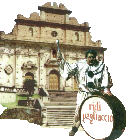 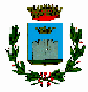 